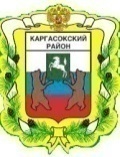 МУНИЦИПАЛЬНОЕ ОБРАЗОВАНИЕ «КАРГАСОКСКИЙ  РАЙОН»ТОМСКАЯ ОБЛАСТЬАДМИНИСТРАЦИЯ КАРГАСОКСКОГО РАЙОНАПОСТАНОВЛЕНИЕВ связи с вступлением в силу Федерального закона от 29.12.2012 №273-ФЗ «Об образовании в Российской Федерации»Администрация Каргасокского района постановляет:1. Признать утратившими силу постановление Администрации Каргасокского района от 12.09.2013 №277 «О внесении изменений в постановление Администрации Каргасокского района от 29.11.2010 №206».2. Настоящее постановление вступает в силу со дня, следующего за днем официального опубликования.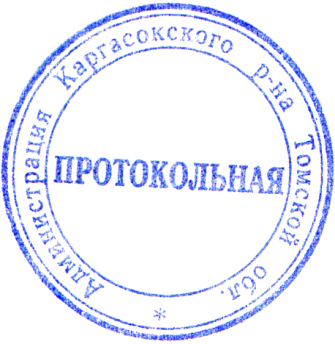 Пилипенко Е.А.2-22-9727.09.2016№ 262О признании утратившим силу постановления Администрации Каргасокского района от 12.09.2013 №277 «О внесении изменений в постановление Администрации Каргасокского района от 29.11.2010 №206»И. о. Главы Каргасокского района  		Н.И.Бухарин